Towards a Novel Acoustic Absorber Using a Magnetically Induced Geometric Nonlinearity in an Elastic MembraneDouglas John Shearera, Stephen Dancea, Justin Randellb, a) The Acoustics Group, School of the Built Environment and Architecture, London South Bank University, United Kingdom.b) School of Arts and Creative Industries, London South Bank University, United Kingdom.	SummaryResearch on Energy Pumping the idea of nonlinear energy sinks exploiting Targeted Energy Transfer (TET) ha. The promise a novel passive, broadband dissipative mechanism with many potential applications. PACS no. 43.20, 43.25.Ed,43.25.Ts, 43.35.Mr, 43.40.Dx1	IntroductionThe sound field at low frequencies in small rooms is dominated by modal colouration as has been understood since the early days of Acoustics research In spaces such as music practice and rehearsal rooms, this colouration manifests itself as a loss of clarity in bass instruments and unevenness in musical lines in the bass register. In spaces used for reproduction of popular music, this can be even more pronounced as the low frequency performance of loudspeakers has improved with time, subwoofers have become the norm, and music producers have responded with more bass heavy recordings and styles. The scope of  takes in music spaces for both amplified and acoustic sources 1.1	usic RoomsWhere acoustic instruments are the sound sources, the space’s reverberation provide support for the instruments and indeed contribute  their natural character owever the excitation of room modalities, and subsequent low frequency decays have a key role in masking and Lombard effects which can reduce clarity in musical passages. Standard design recommendations for music rooms, music education spaces recommend a midrange reverberation time (RT) for a given room volume. In this case, the recommendation also allows for a bass rise below 500Hz of as much as 160% of the midrange value, (see Figure 1) and as has been noted, a certain amount of bass rise has commonly been tolerated or even cultivated in music spaces  More recent work advises a flat reverberation/decay time across all frequencies, or even a bass dip to ensure clarity at low frequencies Fazenda et al conducted psychoacoustic tests into perception of modal decay and its effect on music. They showed that the threshold of perception of modal decays is mostly independent of frequency above 63Hz, but rises sharply below this figure. Moreover, modal effects were less noticeable to Figure 1: Recommended % increase in RT at lower frequencies in music rooms. From BB93 subjects  stimuli than artificial ones. (See )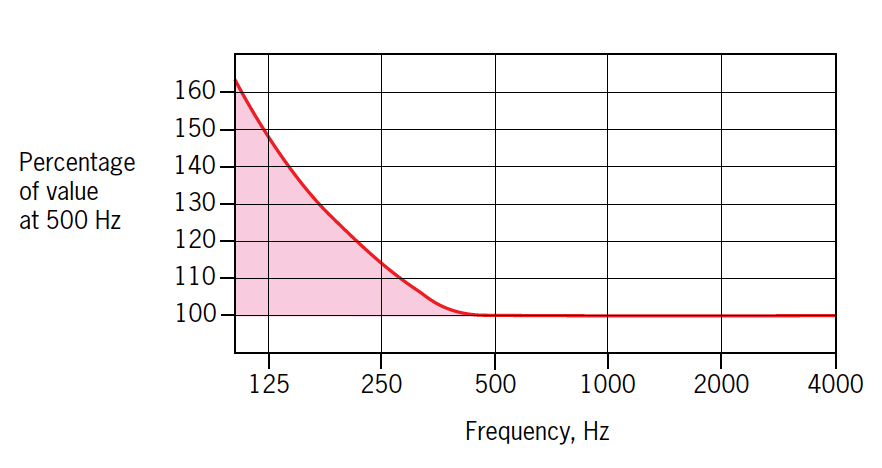 So, given that the recommended RT of a small-medium music room might be in the order of 1s, if bass rise is present then the RT at 125Hz could be up to 1.5 seconds. This is well within the zone for modal decay artefacts being 2udible in the music 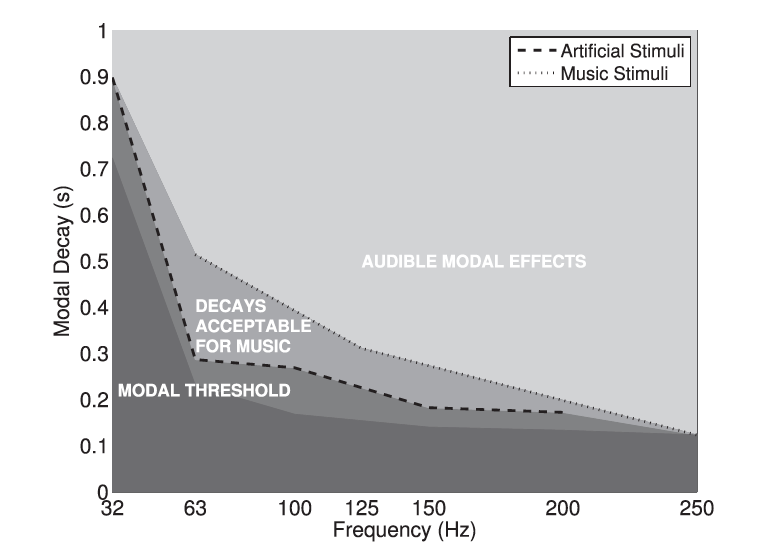 1.2	The remedies for such effects include the selection of room dimensions which create a more even modality , and careful placement of low frequency sound sources in the room not such a viable option for classical musicians In addition, a variety of sound treatments are possible. Porous absorber can be used for low frequencies, but only if a great depth of absorbent material is used, although there are some examples of extending this capability using waveguide geometries  esonant absorbers can be classified into two broad groups; Helmholtz resonators are unsuited to the lowest frequency range due to size constraints Membrane absorbers can target this range but are also large. Their reliance on classical resonance means that only a narrow frequency range can be targeted, with several required to target the dominant modes of any practical space. Active approaches use arrays of loudspeakers to introduce a sound equal to the source but out of phase with it, to partially cancel modality. These can be very effective when well designed but can be expensive to implement and sensitive spatially. In the emerging field of meta-materials, approaches such as phononic crystals utilise periodicity and hence do not offer the broadband solution required in music rooms. Thus, there is still a need for a compact lightweight broadband absorption solution. 2	TETThe dynamicbehaviour of many common physical systems fall outside the scope of classical linear approaches These nonlinear systems began to be considered more often in the middle of the last century, and the field has expanded since the 90s interest in the subject was revived, and much research has followed. From this work came Targeted Energy Transfer (TET), first proposed by Vakakis and Gendelman et al in  and  and Kerschen et al  in the early 2000s. TET concerns the energy transfer between a linear dynamic system and an essentially nonlinear attachment. This nonlinearity cause   the nonlinear system rather than  the . ,can be caused to act as a Nonlinear Energy Sink (NES) energy pumping from the linear system to the NES offers a new way to absorb sound. 2.1	in AcousticsResearch into TET has mostly focused on vibration, notably seismic mitigation for buildings and vibrations due to aerodynamic forces in aircraft and space structures. However, Cochelin et al s. showed evidence of energy pumping in using elastic membranes under large deformations, work was extended by Bellet et al to incorporate multiple membranes to extend the working dynamic range of operation Mariani et al  used a repurposed loudspeaker driver cone outside the limit of its linearity as their NES.2.2	MFeaturesThe TET mechanism is characterised in several ways. Being a nonlinear behaviour, there is an energy threshold, below which the mechanism is inactive. Likewise, at higher energies, the energy pumping becomes less th the dynamic range of operation is a key design parameter.  promises wide-band operationn absorber of this type would not require tuning in terms of frequency response but of dynamic response; th amount of incident energy required to energise it. t has a strong response to transient energy.These features make it of interest in music rooms; music contains much transient energy, especially if percussion is strongly featuredand the modality of a normal parallelepiped room many modal frequencies simultaneously. The key being that the sound source is not of a single frequency, but many. 3	Magnetic MembranesThresearch possibility incorporat soft 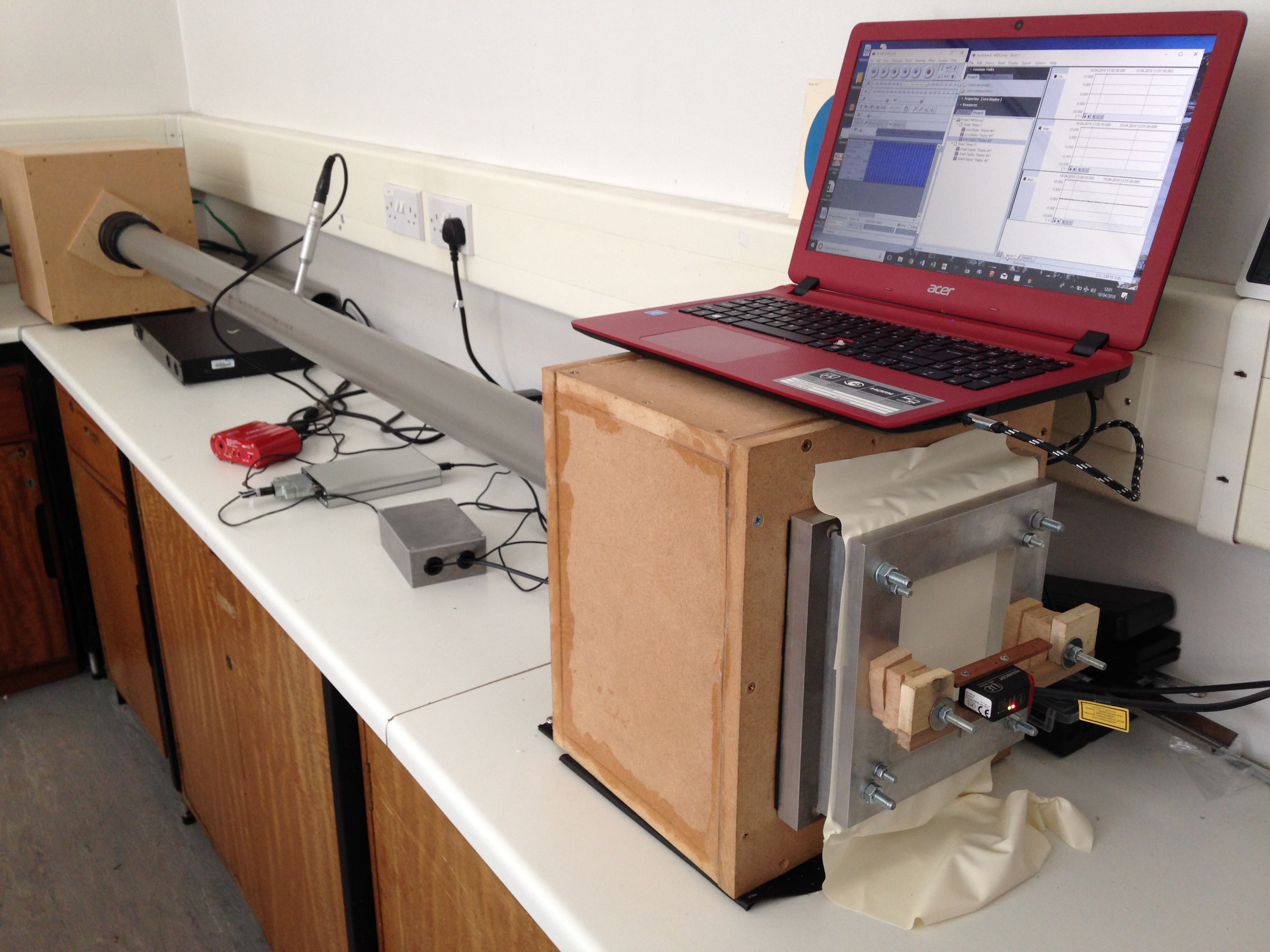 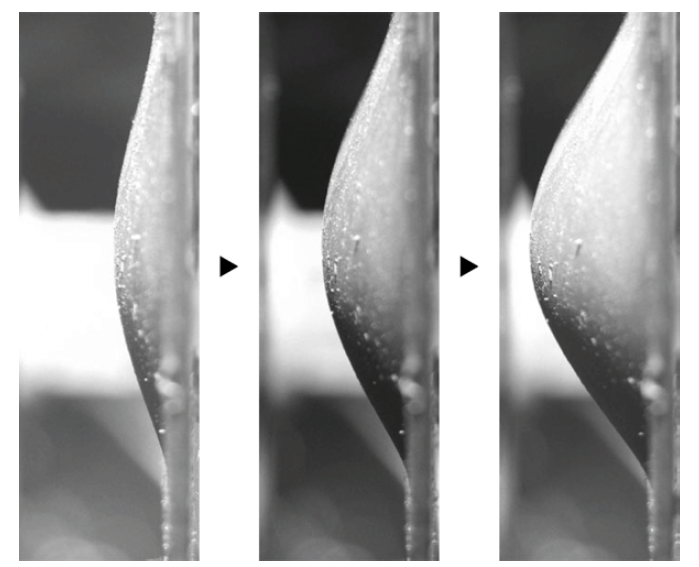 3iesmagnetorheological elastomers (SME’s) as the material for membranes in TET absorbers. SMEs are elastomers with an additional filler of soft magnetic particles. This formulation is then cured in the presence of a magnetic field, aligning the magnetic domains within the material. When the cured membrane is again exposed to an external magnetic field, these domains return to their alignment and thus deform the membrane, a characteristic which has been explored by previous researchers . This doming behaviour comprises a desirable geometric nonlinearity - incorporating the entire membrane. It is proposed that their use could allow an external magnetic field to act to modify the response of the TET absorber as part of an active control measure in two ways; by applying damping to the system, and secondly by increasing the geometric nonlinearity of the membrane.4	4.1	 test apparatus was constructed taken as a model. This comprises a 2m long pipe with  The other end of the pipe attaches to a sample mounted in a clamp via a coupling . This acts as a simple one-dimensional acoustic system for tests. Figure 4: Experimental setup, after Three measurementstaken the input to the loudspeaker, pressure at the centre of the pipe and the membrane displacement taken using a Micro-Epsilon optoNCDT 1420 laser displacement sensor. Together these are connected to a BMCM USB16 DAQ running NextView via a PC laptop. Raw data imported into MATLAB for analysis.The resonant frequency of the pipe itself was tested by using a polished ceramic tile as a rigid sample. This showed a natural resonance of 84.5Hz. This test was repeated at several energy levels to confirm the linearity of the acoustic system in the absence of the nonlinear attachment. See 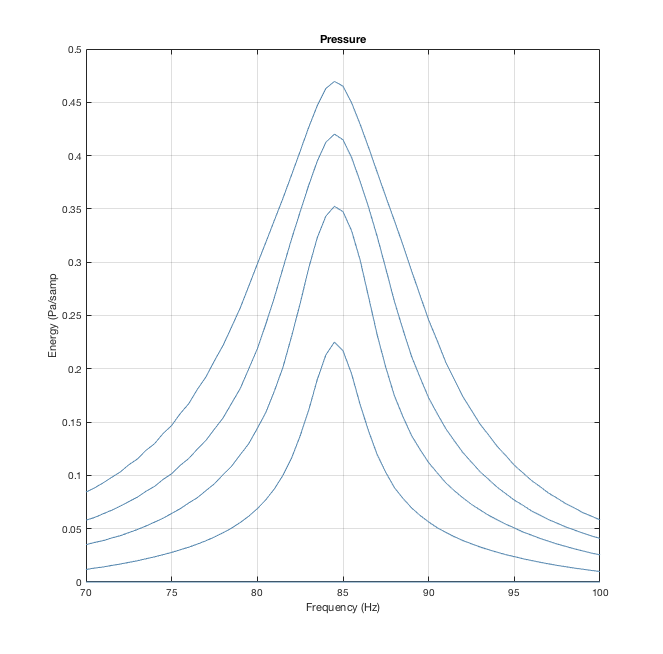 Figure 5: Natural frequency of 84.5Hz of the linear system with rigid attachment in the sample holder. Calibration of thepressure was undertaken in the anechoic chamber at London South Bank University by comparison with a Norsonic 140 sound level meter a JBL subwoofer sound source playing a sine tone at 80Hz, considered centre of the frequency range of interest. The laser sensor is factory-calibrated and can track a dynamic target up to 400Hz with good accuracy sufficient for the frequency range of interest for these tests. Calibration and zero-phase filtering of HF noise and extreme low frequencies (below 5Hz) was incorporated into the file-import script of MATLAB toolboxhas been developed. 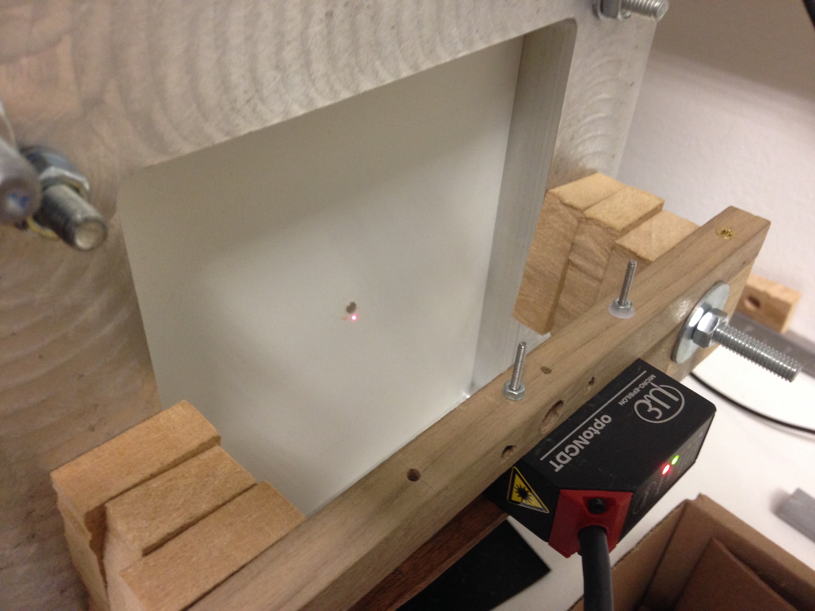 4.2	The membrane material used in these initial tests was a widely commercially available silicone-based latex with thickness 0.22mm. Sample size was 140x120mm and samples were given an axial pre-stress of 0.9.They were secured in a specially constructed aluminium clamp secured on the coupling box. Samples were conditioned under tension for 24 hours.4.3	MeasurementMeasurement runs consisted of series of sine tones of fixed level but increasing in frequency in increments of (normally) 0.5Hz between 70 and 100Hz. This test  repeated, decreasing the signal playback level in 3dB increments across a 25dB range of interest. Each frequency pulse is windowed at the start and end over 3 wavelengths to avoid broadband excitation at onset and cessation .  This test format was used as it provides both a free response (immediately after the cessation of the pulse) and a steady state response (the last part of the pulse before cessation when the dynamic response caused by the onset has stabilised). A MATLAB script was created to generate these test signals in .wav format and they were replayed via Audacity sound editing software amplified through a audio amplifier.A 1kHz synch tone is also generated at the start of each run and this is used to time align the respective test runs for analysis. A further script extracts the steady state and free responsesFigure 6: Membrane with attached Neodymium magnet – Electromagnet not pictured.imefrequency plots4.4	Magnetic Materials the use of permanent and electromagnets to tune the response of TET absorbers by modifying the restoring force on the elastic membrane. 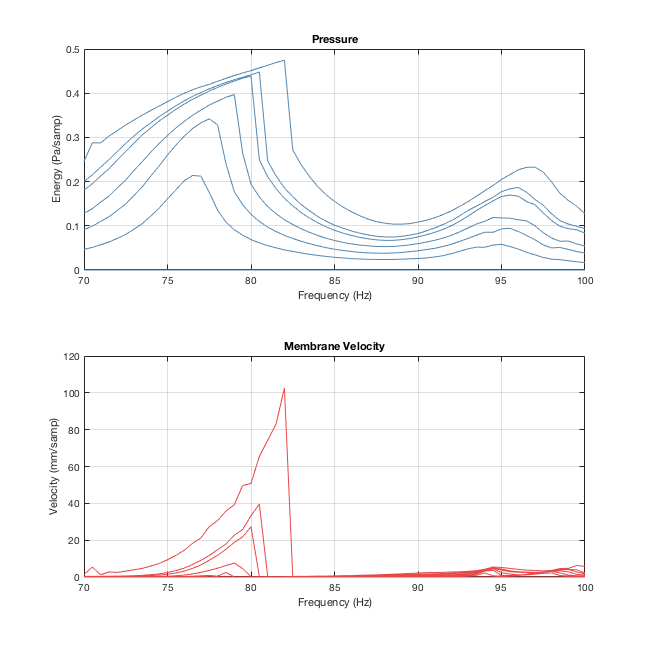 Figure 7: Pressure and Membrane velocity frequency response – added magnet on membrane but no external magnet present.dramaticallymanner,When used, it became apparent that ifor5	ResultsResults are expressed as an estimated nonlinear 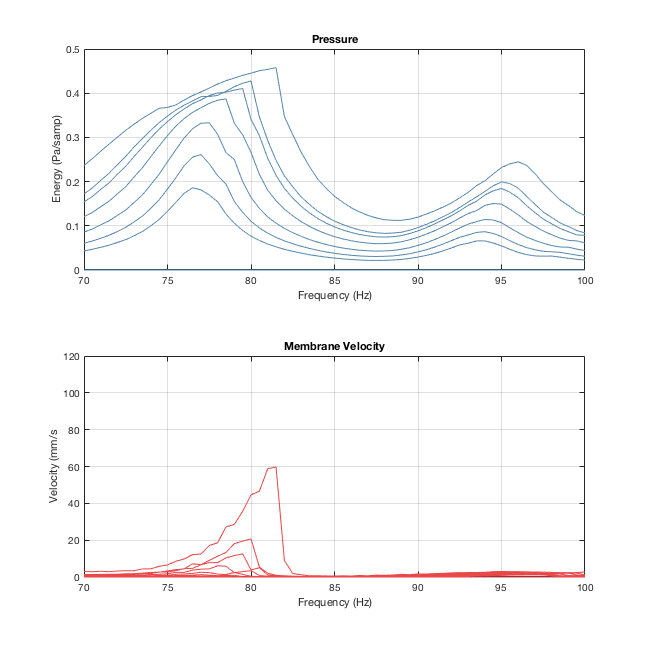 Figure 8: Pressure and Membrane velocity frequency response – added magnet on membrane and added external magnetic fieldfrequency response for the square of pressure values in the decay at a particular frequency-level combination, and the corresponding cumulative membrane velocity through each decay.The addition of the external magnetic force clearly applied a damping effect on the membrane. This in itself should raise the threshold of the onset of TET according to numerical models. The effect on the pressure within the tube is less dramatic, but the external magnetic field has slightly reduced the energy-frequency nonlinearity of the pressure. 6	is brief s Damping was shown to be the dominant contribution from the application of the external magnetic field and reduction in material nonlinearity was small.7	Future A subsequent test was carried out with a series of small magnets attached across the surface of the membrane. As previously, the resulting dynamics were uneven across the membrane and a meaningful measurement could not be taken. In addition, the added mass of the magnets in this case was enough to dominate the dynamics of the system and so be out of step with the stated aims. This test did however demonstrate that the external magnetic field was only even within a small area in the centre of the membrane. The next stage of research will require a more rigorously designed electromagnet which can provide an even field across the membrane surface. Experience needs to be gained in the manufacture of elastomer membranes with added soft magnetic filler as described in Raikher et al . When suitable samples are available, it is hoped to bring these two interesting developments together to create a system for controlling the absorption of TET –based acoustic absorbers.These hybrid absorbers will then be tested in a reverberation room and an ordinary music room with both artificial and music signals. The modality in a room is of course more complex, with three dimensions and multiple modal frequencies being excited in turn by non-monotonic sources such as music. Further work must also determine the best placement of this class of absorber in a room. Shao et al and Wu et al ,performed numerical simulations of such absorbers inside a cavity, which can be used as a basis for larger spaces such as music rooms. Their work indicates that the location of the absorber is key to their effectiveness, and that they should be mounted away from the nodal points of the acoustic mode of the space. They provide a method to estimate the TET onset threshold of the absorber and note that this threshold increases with damping to the system. 8	Challenges and limitationsThis class of novel absorber throws up a number of challenges. Firstly, neither the source sound no the response of the absorber is dynamically static, so quantifying their effectiveness in terms useful to an acoustic designer is challenging. Also a practical absorber using the TET principle and using elastomer membranes would have to address shortcomings regarding their durability. Existing elastomers are susceptible to degradation over time, whether exposed to the elements or not. There is also no standardised methodology measuring absorption within    Zha and Fuchs’s modal decay-based variation of the absorptionISO354   be  as may some other recent approaches  However, no  test accounts for the sound level dependency of this type of absorbeny test of this type would have to be repeated over the dynamic range of projected use. AcknowledgementThis project is partially funded by the Royal Academy of Music, London, UK.